Directorio de Agencias de PRDirectorio de Municipios de PRDirectorio de Agencias Federales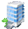 Oficina CentralDirección PostalTeléfonos / FaxHorario de ServicioEdificio Unión Plaza 416Ave. Ponce de LeónPiso 9, Ofi. 901Hato ReyPO Box 192338San Juan, PR 00918-2338Tel.: (787) 764-8779Tel.: 1 (800) 981-4144Tel Audio Impedido:(787) 765-9360: Área metro (TTY)1 (800) 981-9366: Isla (TTY)Fax: (787) 250-1756Lunes a viernes7:30 – 4:30pmEjecutivo:Lcdo. Ever Padilla Ruiz.  Cerca de:Sistema de Retiro de GobiernoWeb:http://www.cdc.gobierno.pr/ Sombrilla:Comisión de Derechos CivilesMapa:Ruta AMA:M1Parada TU:Domenech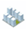 Oficinas de Servicio a través de Puerto RicoOficinas de Servicio a través de Puerto RicoOficinas de Servicio a través de Puerto RicoOficinas de Servicio a través de Puerto RicoDirección FísicaDirección PostalTeléfonos / Fax Horario de ServicioN/A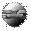 Otros Enlaces